ВОЛЕЙБОЛкаждую СРЕДУи понедельникв 18.00 на спортивной  площадке ТСЖ проводится волейбол для ПАП и МАМ. Желающие принять участие в игре приходить на спортивную площадку.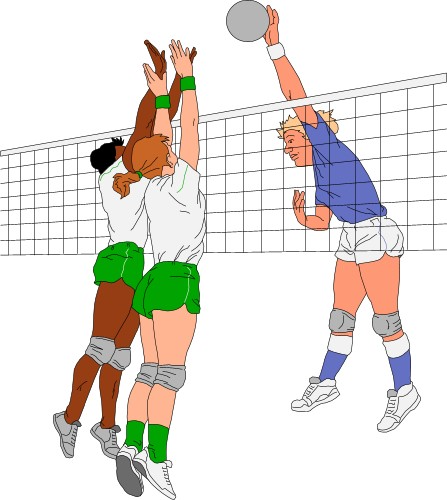 